                                                                                                                                                                                                        О Т К Р Ы Т О Е    А К Ц И О Н Е Р Н О Е     О Б Щ Е С Т В О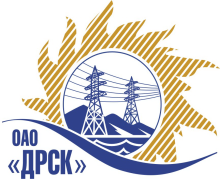 		Протокол выбора победителягород  Благовещенск, ул. Шевченко, 28ПРЕДМЕТ ЗАКУПКИ:Закрытый запрос цен на право заключения Договора на выполнение работ: Закупка № 953 - Выполнение мероприятий по технологическому присоединению заявителей с максимальной мощностью до 150 кВт для нужд филиала ОАО «ДРСК» «Приморские ЭС»:            По  закупке №953 лот 1:	Подлот №16 - «Выполнение мероприятий по технологическому присоединению заявителей с максимальной мощностью до 150 кВт на территории СП «Приморские Южные ЭС» (Партизанский район, г. Партизанск, с. Фроловка);                 Подлот №17 – «Выполнение мероприятий по технологическому присое динению заявителей с максимальной мощностью до 150 кВт на территории СП «Приморские Южные ЭС» (Хасанский район, с. Гвоздево).        По  закупке №953 лот 2:	Подлот №6 -  «Выполнение мероприятий по технологическому присоединению заявителей с максимальной мощностью до 150 кВт на территории СП «Приморские Центральные ЭС» (Октябрьский  район, с. Полтавка, с. Струговка).                 Подлот №7 -  «Выполнение мероприятий по технологическому присоединению заявителей с максимальной мощностью до 150 кВт на территории СП «Приморские Центральные ЭС» (Хорольский район, с. Приозерное).   Закупка проводится согласно ГКПЗ 2012г. раздела  2.2.1 «Услуги ТПиР»                № 953  на основании приказа ОАО «ДРСК» от  13.03.2013 г. № 79.          Плановая стоимость закупки:  По  закупке №953 лот 1:	                                                              Подлот №16 – 1 420 430,00  руб.;                                                                          Подлот №17 – 1 374 400,00 руб.                                                             По  закупке №953 лот 2:                                                                          Подлот №6 -  561 370,00 руб.;                                                                          Подлот №7 -  389 070,00 руб.ПРИСУТСТВОВАЛИ:	На заседании присутствовали 7 членов Закупочной комиссии 2 уровня. ВОПРОСЫ ЗАСЕДАНИЯ ЗАКУПОЧНОЙ КОМИССИИ:О признании Предложений соответствующими условиям открытого запроса предложений.О ранжировки коммерческих Предложений. Выбор победителя открытого запроса предложений.ВОПРОС 1 «О признании Предложений соответствующими условиям открытого запроса предложений»ОТМЕТИЛИ:Предложения ОАО «Дальэнергоспецремонт» г. Владивосток, ул. Бородинская 4а (лот № 16, 17, 6, 7), ООО «ПримЭнергоМонтаж»  г. Владивосток, ул. Стрелковая, 16 (лот № 16), Филиал ОАО «ВСЭСС»  Приморская механизированная  колонна №16, г. Уссурийск, ул. Кирова, 14 (лот № 17, 6, 7),  ООО «Эрланг» г. Владивосток, ул. Пологая, д. 68 (лот № 17),  ООО «ДВ-Энергосервис» г. Владивосток, ул. Снеговая, 42д, оф.4 (лот № 16,17,6,7), ООО «Уссурэлектромонтаж»  г. Уссурийск, ул. Штабского 1 (лот №6, 7) признаются удовлетворяющим по существу условиям закупки. Предлагается принять данные предложения к дальнейшему рассмотрению.2. Предложения  ООО «ЭДС» г. Уссурийск (лот № 16,17,7) и   ООО «Эрланг» г. Владивосток, ул. Пологая, д. 68 (лот № 16, 7)предлагается отклонить как не соответствующее ТЗ ( сроки выполнения работ увеличены, что не соответствует техническому заданию п.7).РЕШИЛИ:1. Признать Предложения ОАО «Дальэнергоспецремонт» г. Владивосток, ул. Бородинская 4а, ООО «ПримЭнергоМонтаж»  г. Владивосток, ул. Стрелковая, 16, Филиал ОАО «ВСЭСС»  Приморская механизированная  колонна №16, г. Уссурийск, ул. Кирова, 14,  ООО «Эрланг» г. Владивосток, ул. Пологая, д. 68 (лот №17) ,  ООО «ДВ-Энергосервис» г. Владивосток, ул. Снеговая, 42д, оф.4, ООО «Уссурэлектромонтаж»  г. Уссурийск, ул. Штабского 1  удовлетворяющими по существу условиям открытого запроса предложений.2. Предложения  ООО «ЭДС» г. Уссурийск (лот № 16,17,7) и   ООО «Эрланг» г. Владивосток, ул. Пологая, д. 68 (лот № 16, 7) отклонить.ВОПРОС 2 «О ранжировки коммерческих Предложений. Выбор победителя открытого запроса предложений»ОТМЕТИЛИ:В соответствии с критериями и процедурами оценки, изложенными в закупочной документации, предлагается ранжировать предложения следующим образом: Подлот №16 - «Выполнение мероприятий по технологическому присоединению заявителей с максимальной мощностью до 150 кВт на территории СП «Приморские Южные ЭС» (Партизанский район, г. Партизанск, с. Фроловка)Подлот №17 – «Выполнение мероприятий по технологическому присое динению заявителей с максимальной мощностью до 150 кВт на территории СП «Приморские Южные ЭС» (Хасанский район, с. Гвоздево)По  закупке №953 лот 2:	Подлот №6 -  «Выполнение мероприятий по технологическому присоединению заявителей с максимальной мощностью до 150 кВт на территории СП «Приморские Центральные ЭС» (Октябрьский  район, с. Полтавка, с. Струговка)Подлот №7 -  «Выполнение мероприятий по технологическому присоединению заявителей с максимальной мощностью до 150 кВт на территории СП «Приморские Центральные ЭС» (Хорольский район, с. Приозерное).На основании вышеприведенной ранжировки предложений предлагается признать Победителем Участника, занявшего первое место, а именно: По  закупке №953 лот 1:          Подлот №16 - «Выполнение мероприятий по технологическому присоединению заявителей с максимальной мощностью до 150 кВт на территории СП «Приморские Южные ЭС» (Партизанский район, г. Партизанск, с. Фроловка) -  ОАО «Дальэнергоспецремонт» г. Владивосток, ул. Бородинская 4а –  предложение на общую сумму - 1 041 897,00 руб. без учета НДС.  Сроки выполнения работ: с момента заключения договора до 30.05.2013 г. Условия оплаты: Без аванса. Текущие платежи выплачиваются Заказчиком (ежемесячно или за этап) в течение 30 календарных дней с момента подписания актов выполненных работ обеими сторонами.  Срок действия предложения до 27 июня 2013 г.          Подлот №17 – «Выполнение мероприятий по технологическому присое динению заявителей с максимальной мощностью до 150 кВт на территории СП «Приморские Южные ЭС» (Хасанский район, с. Гвоздево)  - Филиал ОАО «ВСЭСС»  Приморская механизированная  колонна №16, г. Уссурийск, ул. Кирова, 14  предложение на общую сумму - 902 390,98  руб. без учета НДС. Сроки выполнения работ: с момента заключения договора до 20 июня 2013 г. Условия оплаты: Без аванса. Текущие платежи выплачиваются Заказчиком (ежемесячно или за этап) в течение 30 календарных дней с момента подписания актов выполненных работ обеими сторонами.  Срок действия предложения до 18 мая  2013 г.По  закупке №953 лот 2:	Подлот №6 -  «Выполнение мероприятий по технологическому присоединению заявителей с максимальной мощностью до 150 кВт на территории СП «Приморские Центральные ЭС» (Октябрьский  район, с. Полтавка, с. Струговка - ООО «Уссурэлектромонтаж»  г. Уссурийск, ул. Штабского 1 предложение на общую сумму -536 264,69  руб. без учета НДС. Сроки выполнения работ: с момента заключения договора  до 14.05.2013 г. Условия оплаты: Без аванса. Текущие платежи выплачиваются Заказчиком (ежемесячно или за этап) в течение 30 календарных дней с момента подписания актов выполненных работ обеими сторонами.  Срок действия предложения до 20 мая 2013 г.Подлот №7 -  «Выполнение мероприятий по технологическому присоединению заявителей с максимальной мощностью до 150 кВт на территории СП «Приморские Центральные ЭС» (Хорольский район, с. Приозерное) ООО «Уссурэлектромонтаж»  г. Уссурийск, ул. Штабского 1 предложение на общую сумму - 291 096,12  руб. без учета НДС. Сроки выполнения работ: с момента заключения договора  до 14.05.2013 г. Условия оплаты: Без аванса. Текущие платежи выплачиваются Заказчиком (ежемесячно или за этап) в течение 30 календарных дней с момента подписания актов выполненных работ обеими сторонами.  Срок действия предложения до 20 мая 2013 г.РЕШИЛИ:Утвердить ранжировку предложений.Признать Победителем закрытого запроса цен:По  закупке №953 лот 1:          Подлот №16 - «Выполнение мероприятий по технологическому присоединению заявителей с максимальной мощностью до 150 кВт на территории СП «Приморские Южные ЭС» (Партизанский район, г. Партизанск, с. Фроловка) -  ОАО «Дальэнергоспецремонт» г. Владивосток, ул. Бородинская 4а –  предложение на общую сумму - 1 041 897,00 руб. без учета НДС.  Сроки выполнения работ: с момента заключения договора до 30.05.2013 г. Условия оплаты: Без аванса. Текущие платежи выплачиваются Заказчиком (ежемесячно или за этап) в течение 30 календарных дней с момента подписания актов выполненных работ обеими сторонами.  Срок действия предложения до 27 июня 2013 г.          Подлот №17 – «Выполнение мероприятий по технологическому присое динению заявителей с максимальной мощностью до 150 кВт на территории СП «Приморские Южные ЭС» (Хасанский район, с. Гвоздево)  - Филиал ОАО «ВСЭСС»  Приморская механизированная  колонна №16, г. Уссурийск, ул. Кирова, 14  предложение на общую сумму - 902 390,98  руб. без учета НДС. Сроки выполнения работ: с момента заключения договора до 20 июня 2013 г. Условия оплаты: Без аванса. Текущие платежи выплачиваются Заказчиком (ежемесячно или за этап) в течение 30 календарных дней с момента подписания актов выполненных работ обеими сторонами.  Срок действия предложения до 18 мая  2013 г.По  закупке №953 лот 2:	Подлот №6 -  «Выполнение мероприятий по технологическому присоединению заявителей с максимальной мощностью до 150 кВт на территории СП «Приморские Центральные ЭС» (Октябрьский  район, с. Полтавка, с. Струговка - ООО «Уссурэлектромонтаж»  г. Уссурийск, ул. Штабского 1 предложение на общую сумму -536 264,69  руб. без учета НДС. Сроки выполнения работ: с момента заключения договора  до 14.05.2013 г. Условия оплаты: Без аванса. Текущие платежи выплачиваются Заказчиком (ежемесячно или за этап) в течение 30 календарных дней с момента подписания актов выполненных работ обеими сторонами.  Срок действия предложения до 20 мая 2013 г.Подлот №7 -  «Выполнение мероприятий по технологическому присоединению заявителей с максимальной мощностью до 150 кВт на территории СП «Приморские Центральные ЭС» (Хорольский район, с. Приозерное) ООО «Уссурэлектромонтаж»  г. Уссурийск, ул. Штабского 1 предложение на общую сумму - 291 096,12  руб. без учета НДС. Сроки выполнения работ: с момента заключения договора  до 14.05.2013 г. Условия оплаты: Без аванса. Текущие платежи выплачиваются Заказчиком (ежемесячно или за этап) в течение 30 календарных дней с момента подписания актов выполненных работ обеими сторонами.  Срок действия предложения до 20 мая 2013 г.ДАЛЬНЕВОСТОЧНАЯ РАСПРЕДЕЛИТЕЛЬНАЯ СЕТЕВАЯ КОМПАНИЯУл.Шевченко, 28,   г.Благовещенск,  675000,     РоссияТел: (4162) 397-359; Тел/факс (4162) 397-200, 397-436Телетайп    154147 «МАРС»;         E-mail: doc@drsk.ruОКПО 78900638,    ОГРН  1052800111308,   ИНН/КПП  2801108200/280150001№      /УТПиР«      » марта 2013 годаМесто в ранжировкеНаименование и адрес участникаЦена заявки, руб. без учета НДСИные существенные условия1 местоОАО «Дальэнергоспецремонт» г. Владивосток, ул. Бородинская 4а1 041 897,00Цена: 1 041 897,00 руб. без учета НДС. Сроки выполнения работ: с момента заключения договора до 30.05.2013 г. Условия оплаты: Без аванса. Текущие платежи выплачиваются Заказчиком (ежемесячно или за этап) в течение 30 календарных дней с момента подписания актов выполненных работ обеими сторонами.  Срок действия предложения до 27 июня 2013 г. 2 местоООО «ДВ-Энергосервис» г. Владивосток, ул. Снеговая, 42д, оф.41 180 158,36Цена: 1 180 158,36  руб. без учета НДС. Сроки выполнения работ: с момента подписания договора до 30.05.2013 г. Условия оплаты: Без аванса. Текущие платежи выплачиваются Заказчиком (ежемесячно или за этап) в течение 30 календарных дней с момента подписания актов выполненных работ обеими сторонами.  Срок действия предложения 90 календарных дней с момента вскрытия кувертовМесто в ранжировкеНаименование и адрес участникаЦена заявки, руб. без учета НДСИные существенные условия1 местоФилиал ОАО «ВСЭСС»  Приморская механизированная  колонна №16, г. Уссурийск, ул. Кирова, 14902 390,98Цена: 902 390,98  руб. без учета НДС. Сроки выполнения работ: с момента заключения договора до 20 июня 2013 г. Условия оплаты: Без аванса. Текущие платежи выплачиваются Заказчиком (ежемесячно или за этап) в течение 30 календарных дней с момента подписания актов выполненных работ обеими сторонами.  Срок действия предложения до 18 мая  2013 г.2 местоООО «Эрланг» г. Владивосток, ул. Пологая, д. 681 093 979,00Цена: 1 093 979,00 руб. без учета НДС. Сроки выполнения работ: с момента заключения договора до 20.06.2013 г. Условия оплаты: Без аванса. Текущие платежи выплачиваются Заказчиком (ежемесячно или за этап) в течение 30 календарных дней с момента подписания актов выполненных работ обеими сторонами.  Срок действия предложения до 30 июня  2013 г.3 местоОАО «Дальэнергоспецремонт» г. Владивосток, ул. Бородинская 4а1 114 960,00Цена: 1 114 960,00 руб. без учета НДС. Сроки выполнения работ: с момента заключения договора до 15.05.2013 г. Условия оплаты: Без аванса. Текущие платежи выплачиваются Заказчиком (ежемесячно или за этап) в течение 30 календарных дней с момента подписания актов выполненных работ обеими сторонами.  Срок действия предложения до 27 июня 2013 г.4 местоООО «ДВ-Энергосервис» г. Владивосток, ул. Снеговая, 42д, оф.41 140 654,03Цена: 1 140 654,03  руб. без учета НДС. Сроки выполнения работ: с момента подписания договора до 20.06.2013 г. Условия оплаты: Без аванса. Текущие платежи выплачиваются Заказчиком (ежемесячно или за этап) в течение 30 календарных дней с момента подписания актов выполненных работ обеими сторонами.  Срок действия предложения 90 календарных дней с момента вскрытия кувертов5 местоООО «ПримЭнергоМонтаж»                          г. Владивосток, ул. Стрелковая, 161 268 782,20Цена: 1 268 782, 20  руб. без учета НДС. Сроки выполнения работ: с момента подписания договора до 20.06.2013 г. Условия оплаты: Без аванса. Текущие платежи выплачиваются Заказчиком (ежемесячно или за этап) в течение 30 календарных дней с момента подписания актов выполненных работ обеими сторонами.  Срок действия предложения до 19 июля 2013г.Место в ранжировкеНаименование и адрес участникаЦена заявки, руб. без учета НДСИные существенные условия1 местоООО «Уссурэлектромонтаж» г. Уссурийск, ул. Штабского 1536 264,69Цена: 536 264,69  руб. без учета НДС. Сроки выполнения работ: с момента заключения договора  до 14.05.2013 г. Условия оплаты: Без аванса. Текущие платежи выплачиваются Заказчиком (ежемесячно или за этап) в течение 30 календарных дней с момента подписания актов выполненных работ обеими сторонами.  Срок действия предложения до 20 мая 2013 г.2 местоООО «ПримЭнергоМонтаж»                          г. Владивосток, ул. Стрелковая, 16603 724,36Цена: 603 724,36  руб. без учета НДС. Сроки выполнения работ: с момента подписания договора до 15.05.2013 г. Условия оплаты: Без аванса. Текущие платежи выплачиваются Заказчиком (ежемесячно или за этап) в течение 30 календарных дней с момента подписания актов выполненных работ обеими сторонами.  Срок действия предложения до 19 июля 2013г.3 местоООО «ДВ-Энергосервис» г. Владивосток, ул. Снеговая, 42д, оф.4676 183,67Цена: 676 183,67  руб. без учета НДС. Сроки выполнения работ: с момента подписания договора до 15.05.2013 г. Условия оплаты: Без аванса. Текущие платежи выплачиваются Заказчиком (ежемесячно или за этап) в течение 30 календарных дней с момента подписания актов выполненных работ обеими сторонами.  Срок действия предложения 90 календарных дней с момента вскрытия кувертов4 местоОАО «Дальэнергоспецремонт» г. Владивосток, ул. Бородинская 4а770 242,00Цена: 770 242,00 руб. без учета НДС. Сроки выполнения работ: с момента заключения договора до 15.05.2013 г. Условия оплаты: Без аванса. Текущие платежи выплачиваются Заказчиком (ежемесячно или за этап) в течение 30 календарных дней с момента подписания актов выполненных работ обеими сторонами.  Срок действия предложения до 27 июня 2013 г.Место в ранжировкеНаименование и адрес участникаЦена заявки, руб. без учета НДСИные существенные условия1 местоООО «Уссурэлектромонтаж» г. Уссурийск, ул. Штабского 1291 096,12Цена: 291 096,12  руб. без учета НДС. Сроки выполнения работ: с момента заключения договора  до 14.05.2013 г. Условия оплаты: Без аванса. Текущие платежи выплачиваются Заказчиком (ежемесячно или за этап) в течение 30 календарных дней с момента подписания актов выполненных работ обеими сторонами.  Срок действия предложения до 20 мая 2013 г.2 местоООО «ПримЭнергоМонтаж»                          г. Владивосток, ул. Стрелковая, 16308 730,22Цена: 308 730,22  руб. без учета НДС. Сроки выполнения работ: с момента подписания договора до 15.05.2013 г. Условия оплаты: Без аванса. Текущие платежи выплачиваются Заказчиком (ежемесячно или за этап) в течение 30 календарных дней с момента подписания актов выполненных работ обеими сторонами.  Срок действия предложения до 19 июля 2013г.3 местоОАО «Дальэнергоспецремонт» г. Владивосток, ул. Бородинская 4а 374 737,00 Цена: 374 737,00 руб. без учета НДС. Сроки выполнения работ: с момента заключения договора до 15.05.2013 г. Условия оплаты: Без аванса. Текущие платежи выплачиваются Заказчиком (ежемесячно или за этап) в течение 30 календарных дней с момента подписания актов выполненных работ обеими сторонами.  Срок действия предложения до 27 июня 2013 г. 4 местоООО «ДВ-Энергосервис» г. Владивосток, ул. Снеговая, 42д, оф.4383 151,20Цена383 151,20  руб. без учета НДС. Сроки выполнения работ: с момента подписания договора до 15.05.2013 г. Условия оплаты: Без аванса. Текущие платежи выплачиваются Заказчиком (ежемесячно или за этап) в течение 30 календарных дней с момента подписания актов выполненных работ обеими сторонами.  Срок действия предложения 90 календарных дней с момента вскрытия кувертовОтветственный секретарь Закупочной комиссии: Моторина О.А. «___»______2013 г._____________________________Технический секретарь Закупочной комиссии: Терновой Р.П.  «___»______2013 г._______________________________